«Професійна компетентність вчителя - запорука якісного навчання природничих дисциплін в урочний та позаурочний час» з цієї теми 30 листопада  2017 року на базі  КЗО «Спеціалізована школа № 44 природничо-медичного профілю» Дніпровської міської ради відбувся обласний семінар для вчителів біологіїДетальніше…На семінарі присутні ознайомились із системою формування професійної компетентності вчителів природничих дисциплін навчального закладу, визначили ключові компоненти професійної компетентності тарозкрили шляхи та спонукати професійного зростання і самовдосконалення.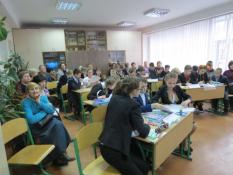 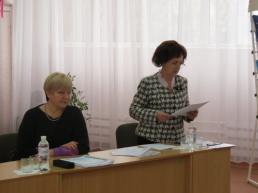 	З метою привернення уваги до екологічних проблем  та пропагування бережливого ставлення до навколишнього середовища перед учасниками семінару виступила шкільна агітбригада з презентацією лідерського проекту «Молодь, дій!».У практичній частині учасники семінару мали змогу відвідати фрагменти уроків, на яких вчителі загальноосвітнього закладу №44 продемонстрували рівень своєї професійної компетентності, саме: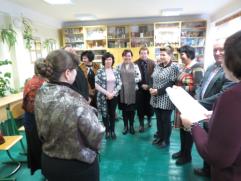 Фрагмент бінарного уроку «Природні зони Євразії» у 7-А класі (Малишко Л.Д., вчитель біології, вища кваліфікаційна категорія, вчитель-методист; Куценко О.В., вчитель географії, перша кваліфікаційна категорія).Фрагмент уроку- квесту  «Реакції йонного обміну. Умови протікання реакції» у 9-А класі (Лебеденко О.М., вчитель хімії, вища кваліфікаційна категорія).Фрагмент уроку-лабораторії «Склад крові» у 8-А класі (Леонова Л.А., вчитель біології, вища кваліфікаційна категорія, вчитель-методист).Фрагмент класної години «Збережемо планету Земля!» у 3-А класі (М’ячина А.Г., вчитель початкових класів, вища кваліфікаційна категорія, вчитель-методист).Фрагмент засідання гуртка «За здоровий спосіб життя» на тему «Корисні традиційні страви українців» (Малишко Л.Д., вчитель біології, вища кваліфікаційна категорія, вчитель-методист).6.Фрагмент тренінгу «Професійна компетентність педагога» (Корусевич Ю.А., заступник директора з НВР).Під час підведення підсумків учасники семінару отримали рекомендації щодо шляхів підвищення професійної компетентності та поділились своїми враженнями.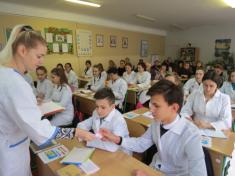 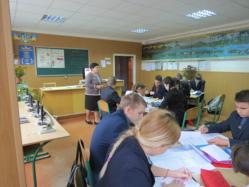 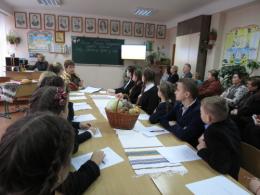 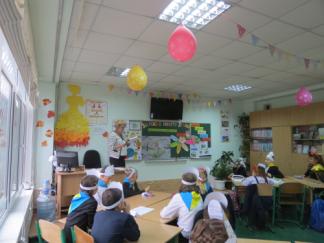 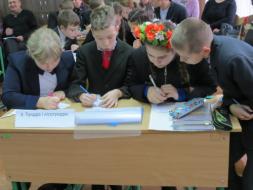 